клей с высокой твёрдостью по Шору и отличной начальной липкостьюОПИСАНИЕ ПРОДУКТА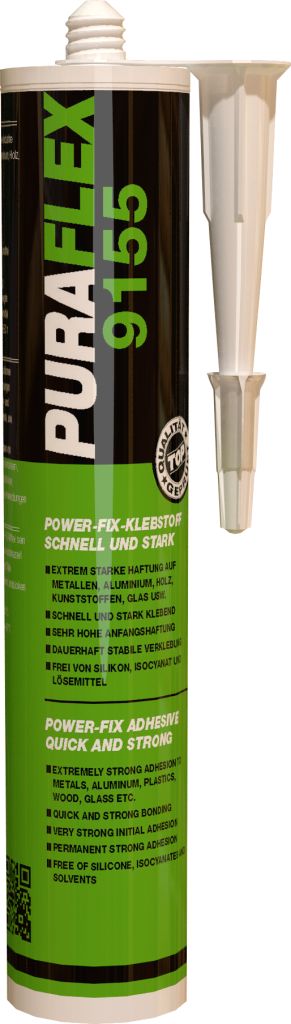 1-компонентный гибридный клейНе содержит силикон и изоцианатОчень высокая начальная сцепляемостьОчень хорошая конечная сцепляемость (твердость по Шору 80)Быстрое отверждениеОтличное сцепление практически на всех поверхностяхХорошая устойчивость к атмосферным воздействиям и старениюДля внутреннего и наружного примененияЗапах нейтральный, не содержит растворителейМожно перекрасить с помощью водорастворимых лаков (DIN 52452)ОБЛАСТИ ПРИМЕНЕНИЯНанесение клея с высокой начальной сцепляемостьюСклеивание статических конструкций из металла, алюминия, дерева, пластика, стекла, и т. д.Прочное склеивание деревянных и пластиковых оконДля склеивания натурального камня и керамикиПодходит для склеивания зеркал (соблюдайте рекомендации по обработке)ТЕХНИЧЕСКИЕ УСЛОВИЯВсе приведенные в данной таблице данные являются лабораторными показателями, которые могут отличаться на практике, и, следовательно, мы не предоставляем никаких гарантий в отношении каких-либо определенных свойств продукта. Определенный результат работы не может быть гарантирован из-за обширности условий обработки. Настоятельно рекомендуем предпринимать собственные попытки обеспечения желаемых результатов. ТЕХНОЛОГИЧЕСКИЕ ИНСТРУКЦИИПредварительная обработка сцепляемой поверхности:Предварительная обработка сцепляемой поверхности: сцепляемые поверхности должны быть несущими, сухими, без пыли, масла и жира. В случае необходимости сцепляемую поверхность необходимо тщательно обработать с помощью соответствующего грунтовочного покрытия. Обработка:Клей наносится в форме валика на одной стороне материалов, которые должны быть склеены и собраны вместе во время формирования корки. Время отверждения может уменьшиться за счет дополнительной влажности и более высокой температуры.Руководство по применению:Во время обработки и отверждения необходимо обеспечить хорошую вентиляцию. Из-за множества возможных влияний при обработке и нанесении специалистами всегда должно осуществляться пробное нанесение перед применением. В случае ламинарного склеивания паронепроницаемых подложек, адгезивная сторона должна быть смочена (предостережение: не следует допускать образования луж!). С увеличением толщины слоя скорость отверждения увеличивается. Важно:В случае бетонных растворов следует отметить, что фланцы не имеют просачивания. На полиолефинах и тефлоне клей не показывает присущую ему сцепляемость. Для УФ-загрязненного склеивания стекла или прозрачной пластмассы, пожалуйста, свяжитесь с нашим отделом технической поддержки. Не подходит для обработки или склеивания в постоянной влажной или подводной зоне. При использовании в сочетании с кровельным полотном и/или кровельной пленкой свяжитесь с нашим отделом технической поддержки. Соблюдайте правила при склеивании зеркал.ХРАНЕНИЕ И ТРАНСПОРТИРОВКА Продукты должны храниться и транспортироваться в закрытой оригинальной упаковке в сухом виде (<60% RAH), а также при температуре от +5°C до +25 °C. Хранение и/или транспортировка продукта в течение длительного периода времени (несколько недель) при повышенной температуре/влажности может привести к уменьшению его прочности или к изменениям свойств материала.ИНСТРУКЦИИ ПО ТЕХНИКЕ БЕЗОПАСНОСТИ И УТИЛИЗАЦИИТолько для профессиональных пользователей. Соблюдайте инструкции, содержащиеся в техническом паспорте и паспорт безопасности!Информация по утилизации в соответствии с паспортом безопасности ИНФОРМАЦИЯ О ГАРАНТИИВся информация основана на наших актуальных технических знаниях и опыте. Однако, поскольку условия и методы использования нашей продукции находятся вне нашего контроля, мы рекомендуем вам проверить продукт перед его окончательным использованием. Информация, содержащаяся в этом техническом паспорте и пояснениях, сделанных в связи с этой инструкцией (например, описания услуг, ссылка на правила DIN и т. д.), не должна считаться гарантией. Предложения по применению не создают никаких гарантий пригодности для рекомендуемой цели. Мы оставляем за собой право на адаптацию продукта к техническому прогрессу и новым разработкам. Если применение, для которого предназначен наш продукт, требует обязательного разрешения властей, пользователь несет ответственность за получение таких разрешений. Наши рекомендации не освобождают пользователя от обязанности учитывать, а при необходимость, уточнять возможность нарушения прав третьих лиц.ХАРАКТЕРИСТИКАТЕХНИЧЕСКИЕ ЗНАЧЕНИЯУСЛОВИЯ ИСПЫТАНИЯОснование:Гибридный клей STPТвердость По Шору А~ 80(ISO 868)Время формирования корки:Около 5 Мин.При 23°C/50°C Отн. ВлажностьТолщина:~ 1,56(EN ISO 1183-1)Прочность на разрыв:~ 19 н/мм(ASTM D 624)Прочность на растяжение~1,63 н/мм(DIN EN  ISO 8339)Температурная стойкость:от - 30°C до + 90°CПостоянная нагрузкаУсадка-3 %Консистенция:Твердый, профиль U20(ISO 7390)ЦветСерый, БелыйСтабильность при хранении12 месяцевПрохладное и сухое местоУпаковкаКартридж на 290 мл / 600 мл в мешке